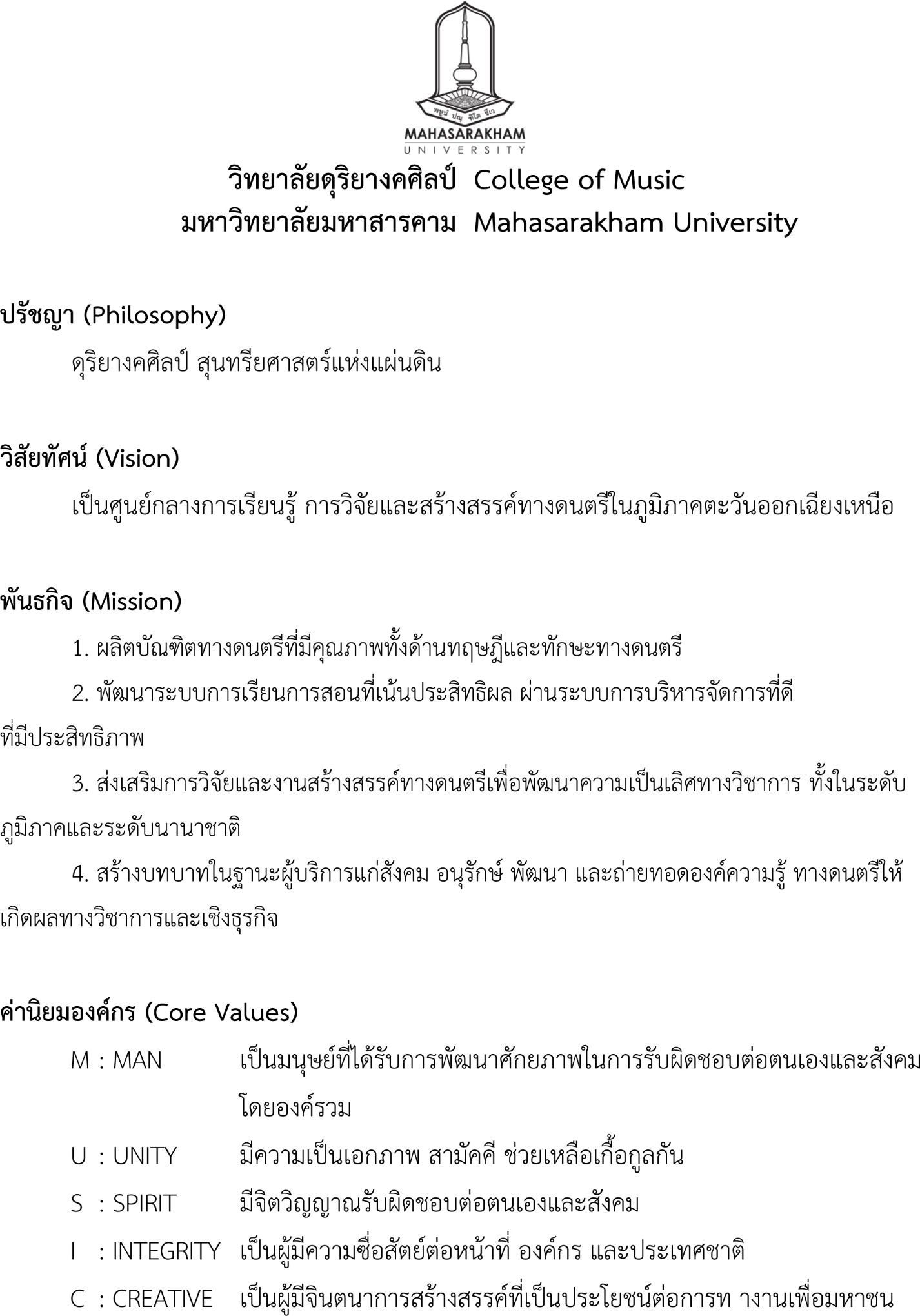 รายงานผลการดำเนินการของรายวิชาหมวดที่ 1 ข้อมูลทั่วไปหมวดที่  2  การจัดการเรียนการสอนที่เปรียบเทียบกับแผนการสอนหมวดที่  3  สรุปผลการจัดการเรียนการสอนของรายวิชาหมวดที่  4   ปัญหาและผลกระทบต่อการดำเนินการหมวดที่  5  การประเมินรายวิชาหมวดที่  6  แผนการปรับปรุงชื่อสถาบันอุดมศึกษามหาวิทยาลัยมหาสารคามวิทยาเขต/คณะ/ภาควิชาวิทยาลัยดุริยางคศิลป์1. รหัสและชื่อรายวิชา1. รหัสและชื่อรายวิชา2000 201 คอมพิวเตอร์สำหรับดนตรี 1 (Computer for Music 1)2. จำนวนหน่วยกิต2. จำนวนหน่วยกิต2 หน่วยกิต  2 (1-1-2)3. รายวิชาที่ต้องเรียนมาก่อน  (Pre-requisite)  (ถ้ามี)3. รายวิชาที่ต้องเรียนมาก่อน  (Pre-requisite)  (ถ้ามี)- ไม่มี -	4. หลักสูตรและประเภทของรายวิชา4. หลักสูตรและประเภทของรายวิชาหลักสูตรดุริยางคศาสตรบัณฑิต (ดศ.บ.) วิชาเอกบังคับ หมวดวิชาเฉพาะด้าน 5. อาจารย์ผู้รับผิดชอบรายวิชาและอาจารย์ผู้สอน 5. อาจารย์ผู้รับผิดชอบรายวิชาและอาจารย์ผู้สอน -อาจารย์ผู้รับผิดชอบรายวิชา : อ.สยาม จวงประโคน  
โทร : 08-9618-2088   Email : sayam.c@msu.ac.th-อาจารย์ผู้สอน : อ.สยาม จวงประโคน
โทร : 08-9618-2088   Email : sayam.c@msu.ac.th6. ภาคการศึกษา/ปีการศึกษา/ชั้นปีที่เรียน6. ภาคการศึกษา/ปีการศึกษา/ชั้นปีที่เรียนภาคต้น  ปีการศึกษา 2557 / ชั้นปีที่ 27. สถานที่เรียน7. สถานที่เรียนห้องเรียน ห้องปฏิบัติการคอมพิวเตอร์ดนตรี ชั้น1 อาคารวิทยาลัยดุริยางคศิลป์1.  รายงานชั่วโมงการสอนจริงเทียบกับแผนการสอนระบุหัวข้อ  จำนวนชั่วโมงตามแผนการสอน   จำนวนชั่วโมงที่สอนจริง   ระบุเหตุผลที่การสอนจริงต่างจากแผนการสอนหากมีความแตกต่างเกิน  25%  (ตาม มคอ. 3 หมวดที่ 5) 1.  รายงานชั่วโมงการสอนจริงเทียบกับแผนการสอนระบุหัวข้อ  จำนวนชั่วโมงตามแผนการสอน   จำนวนชั่วโมงที่สอนจริง   ระบุเหตุผลที่การสอนจริงต่างจากแผนการสอนหากมีความแตกต่างเกิน  25%  (ตาม มคอ. 3 หมวดที่ 5) 1.  รายงานชั่วโมงการสอนจริงเทียบกับแผนการสอนระบุหัวข้อ  จำนวนชั่วโมงตามแผนการสอน   จำนวนชั่วโมงที่สอนจริง   ระบุเหตุผลที่การสอนจริงต่างจากแผนการสอนหากมีความแตกต่างเกิน  25%  (ตาม มคอ. 3 หมวดที่ 5) 1.  รายงานชั่วโมงการสอนจริงเทียบกับแผนการสอนระบุหัวข้อ  จำนวนชั่วโมงตามแผนการสอน   จำนวนชั่วโมงที่สอนจริง   ระบุเหตุผลที่การสอนจริงต่างจากแผนการสอนหากมีความแตกต่างเกิน  25%  (ตาม มคอ. 3 หมวดที่ 5) 1.  รายงานชั่วโมงการสอนจริงเทียบกับแผนการสอนระบุหัวข้อ  จำนวนชั่วโมงตามแผนการสอน   จำนวนชั่วโมงที่สอนจริง   ระบุเหตุผลที่การสอนจริงต่างจากแผนการสอนหากมีความแตกต่างเกิน  25%  (ตาม มคอ. 3 หมวดที่ 5) 1.  รายงานชั่วโมงการสอนจริงเทียบกับแผนการสอนระบุหัวข้อ  จำนวนชั่วโมงตามแผนการสอน   จำนวนชั่วโมงที่สอนจริง   ระบุเหตุผลที่การสอนจริงต่างจากแผนการสอนหากมีความแตกต่างเกิน  25%  (ตาม มคอ. 3 หมวดที่ 5) 1.  รายงานชั่วโมงการสอนจริงเทียบกับแผนการสอนระบุหัวข้อ  จำนวนชั่วโมงตามแผนการสอน   จำนวนชั่วโมงที่สอนจริง   ระบุเหตุผลที่การสอนจริงต่างจากแผนการสอนหากมีความแตกต่างเกิน  25%  (ตาม มคอ. 3 หมวดที่ 5) 1.  รายงานชั่วโมงการสอนจริงเทียบกับแผนการสอนระบุหัวข้อ  จำนวนชั่วโมงตามแผนการสอน   จำนวนชั่วโมงที่สอนจริง   ระบุเหตุผลที่การสอนจริงต่างจากแผนการสอนหากมีความแตกต่างเกิน  25%  (ตาม มคอ. 3 หมวดที่ 5) 1.  รายงานชั่วโมงการสอนจริงเทียบกับแผนการสอนระบุหัวข้อ  จำนวนชั่วโมงตามแผนการสอน   จำนวนชั่วโมงที่สอนจริง   ระบุเหตุผลที่การสอนจริงต่างจากแผนการสอนหากมีความแตกต่างเกิน  25%  (ตาม มคอ. 3 หมวดที่ 5) 1.  รายงานชั่วโมงการสอนจริงเทียบกับแผนการสอนระบุหัวข้อ  จำนวนชั่วโมงตามแผนการสอน   จำนวนชั่วโมงที่สอนจริง   ระบุเหตุผลที่การสอนจริงต่างจากแผนการสอนหากมีความแตกต่างเกิน  25%  (ตาม มคอ. 3 หมวดที่ 5) 1.  รายงานชั่วโมงการสอนจริงเทียบกับแผนการสอนระบุหัวข้อ  จำนวนชั่วโมงตามแผนการสอน   จำนวนชั่วโมงที่สอนจริง   ระบุเหตุผลที่การสอนจริงต่างจากแผนการสอนหากมีความแตกต่างเกิน  25%  (ตาม มคอ. 3 หมวดที่ 5) สัปดาห์หัวข้อ/รายละเอียดหัวข้อ/รายละเอียดจำนวนชั่วโมงตามแผนการสอนจำนวนชั่วโมงตามแผนการสอนจำนวนชั่วโมงตามแผนการสอนจำนวนชั่วโมงที่สอนจริงจำนวนชั่วโมงที่สอนจริงจำนวนชั่วโมงที่สอนจริงจำนวนชั่วโมงที่สอนจริงระบุสาเหตุที่การสอนจริงตางจากแผนการสอนหากมีความแตกตางเกิน 25%สัปดาห์หัวข้อ/รายละเอียดหัวข้อ/รายละเอียดบรรยายปฏิบัติปฏิบัติบรรยายบรรยายปฏิบัติปฏิบัติ1232. หัวข้อที่สอนไม่ครอบคลุมตามแผน2. หัวข้อที่สอนไม่ครอบคลุมตามแผน2. หัวข้อที่สอนไม่ครอบคลุมตามแผน2. หัวข้อที่สอนไม่ครอบคลุมตามแผน2. หัวข้อที่สอนไม่ครอบคลุมตามแผน2. หัวข้อที่สอนไม่ครอบคลุมตามแผน2. หัวข้อที่สอนไม่ครอบคลุมตามแผน2. หัวข้อที่สอนไม่ครอบคลุมตามแผน2. หัวข้อที่สอนไม่ครอบคลุมตามแผน2. หัวข้อที่สอนไม่ครอบคลุมตามแผน2. หัวข้อที่สอนไม่ครอบคลุมตามแผนระบุหัวข้อที่สอนไม่ครอบคลุมตามแผน และพิจารณานัยสำคัญของหัวข้อต่อผลการเรียนรู้ของรายวิชาและหลักสูตร ในกรณีที่มีนัยสำคัญให้เสนอแนวทางชดเชยระบุหัวข้อที่สอนไม่ครอบคลุมตามแผน และพิจารณานัยสำคัญของหัวข้อต่อผลการเรียนรู้ของรายวิชาและหลักสูตร ในกรณีที่มีนัยสำคัญให้เสนอแนวทางชดเชยระบุหัวข้อที่สอนไม่ครอบคลุมตามแผน และพิจารณานัยสำคัญของหัวข้อต่อผลการเรียนรู้ของรายวิชาและหลักสูตร ในกรณีที่มีนัยสำคัญให้เสนอแนวทางชดเชยระบุหัวข้อที่สอนไม่ครอบคลุมตามแผน และพิจารณานัยสำคัญของหัวข้อต่อผลการเรียนรู้ของรายวิชาและหลักสูตร ในกรณีที่มีนัยสำคัญให้เสนอแนวทางชดเชยระบุหัวข้อที่สอนไม่ครอบคลุมตามแผน และพิจารณานัยสำคัญของหัวข้อต่อผลการเรียนรู้ของรายวิชาและหลักสูตร ในกรณีที่มีนัยสำคัญให้เสนอแนวทางชดเชยระบุหัวข้อที่สอนไม่ครอบคลุมตามแผน และพิจารณานัยสำคัญของหัวข้อต่อผลการเรียนรู้ของรายวิชาและหลักสูตร ในกรณีที่มีนัยสำคัญให้เสนอแนวทางชดเชยระบุหัวข้อที่สอนไม่ครอบคลุมตามแผน และพิจารณานัยสำคัญของหัวข้อต่อผลการเรียนรู้ของรายวิชาและหลักสูตร ในกรณีที่มีนัยสำคัญให้เสนอแนวทางชดเชยระบุหัวข้อที่สอนไม่ครอบคลุมตามแผน และพิจารณานัยสำคัญของหัวข้อต่อผลการเรียนรู้ของรายวิชาและหลักสูตร ในกรณีที่มีนัยสำคัญให้เสนอแนวทางชดเชยระบุหัวข้อที่สอนไม่ครอบคลุมตามแผน และพิจารณานัยสำคัญของหัวข้อต่อผลการเรียนรู้ของรายวิชาและหลักสูตร ในกรณีที่มีนัยสำคัญให้เสนอแนวทางชดเชยระบุหัวข้อที่สอนไม่ครอบคลุมตามแผน และพิจารณานัยสำคัญของหัวข้อต่อผลการเรียนรู้ของรายวิชาและหลักสูตร ในกรณีที่มีนัยสำคัญให้เสนอแนวทางชดเชย3. ประสิทธิผลของวิธีสอนที่ทำให้เกิดผลการเรียนรู้ตามที่ระบุในรายละเอียดของรายวิชา ระบุว่าวิธีสอนเพื่อให้บรรลุผลการเรียนรู้แต่ละด้านตามที่ระบุในรายละเอียดรายวิชามีประสิทธิผลหรือไม่มี  และปัญหาของวิธีสอนที่ใช้(ถ้ามี) พร้อมข้อเสนอแนะในการแก้ไข  (ตาม มคอ. 3 หมวดที่ 4)3. ประสิทธิผลของวิธีสอนที่ทำให้เกิดผลการเรียนรู้ตามที่ระบุในรายละเอียดของรายวิชา ระบุว่าวิธีสอนเพื่อให้บรรลุผลการเรียนรู้แต่ละด้านตามที่ระบุในรายละเอียดรายวิชามีประสิทธิผลหรือไม่มี  และปัญหาของวิธีสอนที่ใช้(ถ้ามี) พร้อมข้อเสนอแนะในการแก้ไข  (ตาม มคอ. 3 หมวดที่ 4)3. ประสิทธิผลของวิธีสอนที่ทำให้เกิดผลการเรียนรู้ตามที่ระบุในรายละเอียดของรายวิชา ระบุว่าวิธีสอนเพื่อให้บรรลุผลการเรียนรู้แต่ละด้านตามที่ระบุในรายละเอียดรายวิชามีประสิทธิผลหรือไม่มี  และปัญหาของวิธีสอนที่ใช้(ถ้ามี) พร้อมข้อเสนอแนะในการแก้ไข  (ตาม มคอ. 3 หมวดที่ 4)3. ประสิทธิผลของวิธีสอนที่ทำให้เกิดผลการเรียนรู้ตามที่ระบุในรายละเอียดของรายวิชา ระบุว่าวิธีสอนเพื่อให้บรรลุผลการเรียนรู้แต่ละด้านตามที่ระบุในรายละเอียดรายวิชามีประสิทธิผลหรือไม่มี  และปัญหาของวิธีสอนที่ใช้(ถ้ามี) พร้อมข้อเสนอแนะในการแก้ไข  (ตาม มคอ. 3 หมวดที่ 4)3. ประสิทธิผลของวิธีสอนที่ทำให้เกิดผลการเรียนรู้ตามที่ระบุในรายละเอียดของรายวิชา ระบุว่าวิธีสอนเพื่อให้บรรลุผลการเรียนรู้แต่ละด้านตามที่ระบุในรายละเอียดรายวิชามีประสิทธิผลหรือไม่มี  และปัญหาของวิธีสอนที่ใช้(ถ้ามี) พร้อมข้อเสนอแนะในการแก้ไข  (ตาม มคอ. 3 หมวดที่ 4)3. ประสิทธิผลของวิธีสอนที่ทำให้เกิดผลการเรียนรู้ตามที่ระบุในรายละเอียดของรายวิชา ระบุว่าวิธีสอนเพื่อให้บรรลุผลการเรียนรู้แต่ละด้านตามที่ระบุในรายละเอียดรายวิชามีประสิทธิผลหรือไม่มี  และปัญหาของวิธีสอนที่ใช้(ถ้ามี) พร้อมข้อเสนอแนะในการแก้ไข  (ตาม มคอ. 3 หมวดที่ 4)3. ประสิทธิผลของวิธีสอนที่ทำให้เกิดผลการเรียนรู้ตามที่ระบุในรายละเอียดของรายวิชา ระบุว่าวิธีสอนเพื่อให้บรรลุผลการเรียนรู้แต่ละด้านตามที่ระบุในรายละเอียดรายวิชามีประสิทธิผลหรือไม่มี  และปัญหาของวิธีสอนที่ใช้(ถ้ามี) พร้อมข้อเสนอแนะในการแก้ไข  (ตาม มคอ. 3 หมวดที่ 4)3. ประสิทธิผลของวิธีสอนที่ทำให้เกิดผลการเรียนรู้ตามที่ระบุในรายละเอียดของรายวิชา ระบุว่าวิธีสอนเพื่อให้บรรลุผลการเรียนรู้แต่ละด้านตามที่ระบุในรายละเอียดรายวิชามีประสิทธิผลหรือไม่มี  และปัญหาของวิธีสอนที่ใช้(ถ้ามี) พร้อมข้อเสนอแนะในการแก้ไข  (ตาม มคอ. 3 หมวดที่ 4)3. ประสิทธิผลของวิธีสอนที่ทำให้เกิดผลการเรียนรู้ตามที่ระบุในรายละเอียดของรายวิชา ระบุว่าวิธีสอนเพื่อให้บรรลุผลการเรียนรู้แต่ละด้านตามที่ระบุในรายละเอียดรายวิชามีประสิทธิผลหรือไม่มี  และปัญหาของวิธีสอนที่ใช้(ถ้ามี) พร้อมข้อเสนอแนะในการแก้ไข  (ตาม มคอ. 3 หมวดที่ 4)3. ประสิทธิผลของวิธีสอนที่ทำให้เกิดผลการเรียนรู้ตามที่ระบุในรายละเอียดของรายวิชา ระบุว่าวิธีสอนเพื่อให้บรรลุผลการเรียนรู้แต่ละด้านตามที่ระบุในรายละเอียดรายวิชามีประสิทธิผลหรือไม่มี  และปัญหาของวิธีสอนที่ใช้(ถ้ามี) พร้อมข้อเสนอแนะในการแก้ไข  (ตาม มคอ. 3 หมวดที่ 4)3. ประสิทธิผลของวิธีสอนที่ทำให้เกิดผลการเรียนรู้ตามที่ระบุในรายละเอียดของรายวิชา ระบุว่าวิธีสอนเพื่อให้บรรลุผลการเรียนรู้แต่ละด้านตามที่ระบุในรายละเอียดรายวิชามีประสิทธิผลหรือไม่มี  และปัญหาของวิธีสอนที่ใช้(ถ้ามี) พร้อมข้อเสนอแนะในการแก้ไข  (ตาม มคอ. 3 หมวดที่ 4)มาตรฐาน ประสิทธิผลผลการเรียนรู้มาตรฐาน ประสิทธิผลผลการเรียนรู้วิธีการสอนที่ระบุในรายละเอียดของรายวิชาวิธีการสอนที่ระบุในรายละเอียดของรายวิชาวิธีการสอนที่ระบุในรายละเอียดของรายวิชาประสิทธิผลประสิทธิผลประสิทธิผลประสิทธิผลอุปสรรคของการใชกลยุทธ พรอมขอเสนอแนะในการแกไขอุปสรรคของการใชกลยุทธ พรอมขอเสนอแนะในการแกไขมาตรฐาน ประสิทธิผลผลการเรียนรู้มาตรฐาน ประสิทธิผลผลการเรียนรู้วิธีการสอนที่ระบุในรายละเอียดของรายวิชาวิธีการสอนที่ระบุในรายละเอียดของรายวิชาวิธีการสอนที่ระบุในรายละเอียดของรายวิชามีมีไม่มีไม่มีอุปสรรคของการใชกลยุทธ พรอมขอเสนอแนะในการแกไขอุปสรรคของการใชกลยุทธ พรอมขอเสนอแนะในการแกไข1. คุณธรรม จริยธรรม1. คุณธรรม จริยธรรม2. ความรู้2. ความรู้3. ทักษะทางปัญญา3. ทักษะทางปัญญา4. ทักษะความสัมพันธ์ระหว่างบุคคลและความรับผิดชอบ4. ทักษะความสัมพันธ์ระหว่างบุคคลและความรับผิดชอบ5. ทักษะการวิเคราะห์เชิงตัวเลข การสื่อสาร และการใช้เทคโนโลยีสารสนเทศ5. ทักษะการวิเคราะห์เชิงตัวเลข การสื่อสาร และการใช้เทคโนโลยีสารสนเทศ6. ทักษะการปฏิบัติการทางวิชาชีพ6. ทักษะการปฏิบัติการทางวิชาชีพ4. ข้อเสนอการดำเนินการเพื่อปรับปรุงวิธีสอน4. ข้อเสนอการดำเนินการเพื่อปรับปรุงวิธีสอน4. ข้อเสนอการดำเนินการเพื่อปรับปรุงวิธีสอน4. ข้อเสนอการดำเนินการเพื่อปรับปรุงวิธีสอน4. ข้อเสนอการดำเนินการเพื่อปรับปรุงวิธีสอน4. ข้อเสนอการดำเนินการเพื่อปรับปรุงวิธีสอน4. ข้อเสนอการดำเนินการเพื่อปรับปรุงวิธีสอน4. ข้อเสนอการดำเนินการเพื่อปรับปรุงวิธีสอน4. ข้อเสนอการดำเนินการเพื่อปรับปรุงวิธีสอน4. ข้อเสนอการดำเนินการเพื่อปรับปรุงวิธีสอน4. ข้อเสนอการดำเนินการเพื่อปรับปรุงวิธีสอนระบุข้อเสนอเพื่อการปรับปรุงวิธีสอน ซึ่งได้จากปัญหาที่พบในข้อ 3ระบุข้อเสนอเพื่อการปรับปรุงวิธีสอน ซึ่งได้จากปัญหาที่พบในข้อ 3ระบุข้อเสนอเพื่อการปรับปรุงวิธีสอน ซึ่งได้จากปัญหาที่พบในข้อ 3ระบุข้อเสนอเพื่อการปรับปรุงวิธีสอน ซึ่งได้จากปัญหาที่พบในข้อ 3ระบุข้อเสนอเพื่อการปรับปรุงวิธีสอน ซึ่งได้จากปัญหาที่พบในข้อ 3ระบุข้อเสนอเพื่อการปรับปรุงวิธีสอน ซึ่งได้จากปัญหาที่พบในข้อ 3ระบุข้อเสนอเพื่อการปรับปรุงวิธีสอน ซึ่งได้จากปัญหาที่พบในข้อ 3ระบุข้อเสนอเพื่อการปรับปรุงวิธีสอน ซึ่งได้จากปัญหาที่พบในข้อ 3ระบุข้อเสนอเพื่อการปรับปรุงวิธีสอน ซึ่งได้จากปัญหาที่พบในข้อ 3ระบุข้อเสนอเพื่อการปรับปรุงวิธีสอน ซึ่งได้จากปัญหาที่พบในข้อ 3สรุปผลการจัดการเรียนการสอนของรายวิชาสรุปผลการจัดการเรียนการสอนของรายวิชาสรุปผลการจัดการเรียนการสอนของรายวิชาสรุปผลการจัดการเรียนการสอนของรายวิชาสรุปผลการจัดการเรียนการสอนของรายวิชาจำนวนนิสิต (คน)จำนวนนิสิตที่ลงทะเบียนเรียน  (ณ วันหมดกำหนดการเพิ่มถอน )จำนวนนิสิตที่ลงทะเบียนเรียน  (ณ วันหมดกำหนดการเพิ่มถอน )จำนวนนิสิตที่ลงทะเบียนเรียน  (ณ วันหมดกำหนดการเพิ่มถอน )จำนวนนิสิตที่ลงทะเบียนเรียน  (ณ วันหมดกำหนดการเพิ่มถอน )จำนวนนิสิตที่ลงทะเบียนเรียน  (ณ วันหมดกำหนดการเพิ่มถอน )จำนวนนิสิตที่คงอยู่เมื่อสิ้นสุดภาคการศึกษาจำนวนนิสิตที่คงอยู่เมื่อสิ้นสุดภาคการศึกษาจำนวนนิสิตที่คงอยู่เมื่อสิ้นสุดภาคการศึกษาจำนวนนิสิตที่คงอยู่เมื่อสิ้นสุดภาคการศึกษาจำนวนนิสิตที่คงอยู่เมื่อสิ้นสุดภาคการศึกษาจำนวนนิสิตที่ถอน  (W)จำนวนนิสิตที่ถอน  (W)จำนวนนิสิตที่ถอน  (W)จำนวนนิสิตที่ถอน  (W)จำนวนนิสิตที่ถอน  (W)จำนวนนิสิตที่พ้นสภาพจำนวนนิสิตที่พ้นสภาพจำนวนนิสิตที่พ้นสภาพจำนวนนิสิตที่พ้นสภาพจำนวนนิสิตที่พ้นสภาพรวมนิสิตทั้งสิ้นรวมนิสิตทั้งสิ้นรวมนิสิตทั้งสิ้นรวมนิสิตทั้งสิ้นรวมนิสิตทั้งสิ้น1. การกระจายของระดับคะแนน (เกรด) 1. การกระจายของระดับคะแนน (เกรด) 1. การกระจายของระดับคะแนน (เกรด) 1. การกระจายของระดับคะแนน (เกรด) 1. การกระจายของระดับคะแนน (เกรด) 1. การกระจายของระดับคะแนน (เกรด) ระบุจำนวนและร้อยละของนิสิตในแต่ละระดับคะแนน (Capture ภาพจากใบส่งเกรดมาแทรก)ระบุจำนวนและร้อยละของนิสิตในแต่ละระดับคะแนน (Capture ภาพจากใบส่งเกรดมาแทรก)ระบุจำนวนและร้อยละของนิสิตในแต่ละระดับคะแนน (Capture ภาพจากใบส่งเกรดมาแทรก)ระบุจำนวนและร้อยละของนิสิตในแต่ละระดับคะแนน (Capture ภาพจากใบส่งเกรดมาแทรก)ระบุจำนวนและร้อยละของนิสิตในแต่ละระดับคะแนน (Capture ภาพจากใบส่งเกรดมาแทรก)2. ปัจจัยที่ทำให้ระดับคะแนนผิดปกติ (ถ้ามี)2. ปัจจัยที่ทำให้ระดับคะแนนผิดปกติ (ถ้ามี)2. ปัจจัยที่ทำให้ระดับคะแนนผิดปกติ (ถ้ามี)2. ปัจจัยที่ทำให้ระดับคะแนนผิดปกติ (ถ้ามี)2. ปัจจัยที่ทำให้ระดับคะแนนผิดปกติ (ถ้ามี)2. ปัจจัยที่ทำให้ระดับคะแนนผิดปกติ (ถ้ามี)2.1 การประเมินผลงานการทํางานกลุมของนิสิตแลวให้คะแนนเท่ากันทุกคนในกลุมโดยมีขอตกลงเบื้องตนว่านิสิตทุกคนมีสวนรวมในการทํางาน2.2 การใชเวลาในการนําเสนอผลงานของแตละกลุมไมเทากันเนื่องจากมีขอจํากัดในเรื่องเวลาและการควบคุมเวลาในการอภิปรายกลุมและการนําเสนอผลงาน มีผลตอผลงานของนิสิต2.1 การประเมินผลงานการทํางานกลุมของนิสิตแลวให้คะแนนเท่ากันทุกคนในกลุมโดยมีขอตกลงเบื้องตนว่านิสิตทุกคนมีสวนรวมในการทํางาน2.2 การใชเวลาในการนําเสนอผลงานของแตละกลุมไมเทากันเนื่องจากมีขอจํากัดในเรื่องเวลาและการควบคุมเวลาในการอภิปรายกลุมและการนําเสนอผลงาน มีผลตอผลงานของนิสิต2.1 การประเมินผลงานการทํางานกลุมของนิสิตแลวให้คะแนนเท่ากันทุกคนในกลุมโดยมีขอตกลงเบื้องตนว่านิสิตทุกคนมีสวนรวมในการทํางาน2.2 การใชเวลาในการนําเสนอผลงานของแตละกลุมไมเทากันเนื่องจากมีขอจํากัดในเรื่องเวลาและการควบคุมเวลาในการอภิปรายกลุมและการนําเสนอผลงาน มีผลตอผลงานของนิสิต2.1 การประเมินผลงานการทํางานกลุมของนิสิตแลวให้คะแนนเท่ากันทุกคนในกลุมโดยมีขอตกลงเบื้องตนว่านิสิตทุกคนมีสวนรวมในการทํางาน2.2 การใชเวลาในการนําเสนอผลงานของแตละกลุมไมเทากันเนื่องจากมีขอจํากัดในเรื่องเวลาและการควบคุมเวลาในการอภิปรายกลุมและการนําเสนอผลงาน มีผลตอผลงานของนิสิต2.1 การประเมินผลงานการทํางานกลุมของนิสิตแลวให้คะแนนเท่ากันทุกคนในกลุมโดยมีขอตกลงเบื้องตนว่านิสิตทุกคนมีสวนรวมในการทํางาน2.2 การใชเวลาในการนําเสนอผลงานของแตละกลุมไมเทากันเนื่องจากมีขอจํากัดในเรื่องเวลาและการควบคุมเวลาในการอภิปรายกลุมและการนําเสนอผลงาน มีผลตอผลงานของนิสิต3. ความคลาดเคลื่อนจากแผนการประเมินที่กำหนดไว้ในรายละเอียดรายวิชาระบุความคลาดเคลื่อนจากแผนการประเมินผลการเรียนรู้ที่กำหนดไว้ใน มคอ. 3 หมวด 5 ข้อ 23. ความคลาดเคลื่อนจากแผนการประเมินที่กำหนดไว้ในรายละเอียดรายวิชาระบุความคลาดเคลื่อนจากแผนการประเมินผลการเรียนรู้ที่กำหนดไว้ใน มคอ. 3 หมวด 5 ข้อ 23. ความคลาดเคลื่อนจากแผนการประเมินที่กำหนดไว้ในรายละเอียดรายวิชาระบุความคลาดเคลื่อนจากแผนการประเมินผลการเรียนรู้ที่กำหนดไว้ใน มคอ. 3 หมวด 5 ข้อ 23. ความคลาดเคลื่อนจากแผนการประเมินที่กำหนดไว้ในรายละเอียดรายวิชาระบุความคลาดเคลื่อนจากแผนการประเมินผลการเรียนรู้ที่กำหนดไว้ใน มคอ. 3 หมวด 5 ข้อ 23. ความคลาดเคลื่อนจากแผนการประเมินที่กำหนดไว้ในรายละเอียดรายวิชาระบุความคลาดเคลื่อนจากแผนการประเมินผลการเรียนรู้ที่กำหนดไว้ใน มคอ. 3 หมวด 5 ข้อ 23. ความคลาดเคลื่อนจากแผนการประเมินที่กำหนดไว้ในรายละเอียดรายวิชาระบุความคลาดเคลื่อนจากแผนการประเมินผลการเรียนรู้ที่กำหนดไว้ใน มคอ. 3 หมวด 5 ข้อ 2ดานดานความคลาดเคลื่อนความคลาดเคลื่อนเหตุผลเหตุผล3.1 กําหนดเวลาการประเมิน 3.1 กําหนดเวลาการประเมิน การกําหนดสัดสวนของการประเมินการกําหนดสัดสวนของการประเมิน- สัดสวนของการสอบนอยเกินไปเมื่อเปรียบเทียบกับสัดสวนของการประเมินวิธีอื่น ในวิชาทฤษฎีซึ่งวัดความรูเปนหลักควรจะใหสัดส่วนของการสอบมากกวารอยละ 50- สัดสวนของการสอบนอยเกินไปเมื่อเปรียบเทียบกับสัดสวนของการประเมินวิธีอื่น ในวิชาทฤษฎีซึ่งวัดความรูเปนหลักควรจะใหสัดส่วนของการสอบมากกวารอยละ 503.2 วิธีการประเมินผลการเรียนรู 3.2 วิธีการประเมินผลการเรียนรู - การทํางานกลุมและผลงานกลุม- การทํางานกลุมและผลงานกลุม- ความทั่วถึงในการตรวจสอบการมีสวนรวมของนิสิตทุกคนในการทํางานกลุมไมสามารถทําไดรอยเปอรเซ็นต - ความทั่วถึงในการตรวจสอบการมีสวนรวมของนิสิตทุกคนในการทํางานกลุมไมสามารถทําไดรอยเปอรเซ็นต 4. การทวนสอบผลสัมฤทธิ์ของนิสิต ระบุวิธีการทวนสอบ และสรุปผลการทวนสอบ4. การทวนสอบผลสัมฤทธิ์ของนิสิต ระบุวิธีการทวนสอบ และสรุปผลการทวนสอบ4. การทวนสอบผลสัมฤทธิ์ของนิสิต ระบุวิธีการทวนสอบ และสรุปผลการทวนสอบ4. การทวนสอบผลสัมฤทธิ์ของนิสิต ระบุวิธีการทวนสอบ และสรุปผลการทวนสอบ4. การทวนสอบผลสัมฤทธิ์ของนิสิต ระบุวิธีการทวนสอบ และสรุปผลการทวนสอบ4. การทวนสอบผลสัมฤทธิ์ของนิสิต ระบุวิธีการทวนสอบ และสรุปผลการทวนสอบวิธีการทวนสอบวิธีการทวนสอบวิธีการทวนสอบสรุปผลสรุปผลสรุปผล- นําผลการประเมินตามเกณฑการประเมินผลของรายวิชา  พรอมกับขอสอบ รายงาน และหลักฐานการเขาเรียนของนิสิตเขารับการตรวจสอบจากที่ประชุมของสาขาวิชา จากนั้นนําผลเสนอตอคณะกรรมการทวนสอบของคณะเพื่อพิจารณาตอไป- นําผลการประเมินตามเกณฑการประเมินผลของรายวิชา  พรอมกับขอสอบ รายงาน และหลักฐานการเขาเรียนของนิสิตเขารับการตรวจสอบจากที่ประชุมของสาขาวิชา จากนั้นนําผลเสนอตอคณะกรรมการทวนสอบของคณะเพื่อพิจารณาตอไป- นําผลการประเมินตามเกณฑการประเมินผลของรายวิชา  พรอมกับขอสอบ รายงาน และหลักฐานการเขาเรียนของนิสิตเขารับการตรวจสอบจากที่ประชุมของสาขาวิชา จากนั้นนําผลเสนอตอคณะกรรมการทวนสอบของคณะเพื่อพิจารณาตอไป- คณะกรรมการทวนสอบใหขอเสนอแนะในการใหคะแนนรายงานกลุมโดยใหนําผลการประเมินในระหวางการทํางาน กลุมในชั้นเรียนมาพิจารณารวมดวยและใหประเมินนิสิต     เปนรายบุคคลเพื่อให้ตรงตามพฤติกรรมการมีสวนรวมของนิสิตอยางแทจริง- คณะกรรมการทวนสอบใหขอเสนอแนะในการใหคะแนนรายงานกลุมโดยใหนําผลการประเมินในระหวางการทํางาน กลุมในชั้นเรียนมาพิจารณารวมดวยและใหประเมินนิสิต     เปนรายบุคคลเพื่อให้ตรงตามพฤติกรรมการมีสวนรวมของนิสิตอยางแทจริง- คณะกรรมการทวนสอบใหขอเสนอแนะในการใหคะแนนรายงานกลุมโดยใหนําผลการประเมินในระหวางการทํางาน กลุมในชั้นเรียนมาพิจารณารวมดวยและใหประเมินนิสิต     เปนรายบุคคลเพื่อให้ตรงตามพฤติกรรมการมีสวนรวมของนิสิตอยางแทจริง1. ประเด็นด้านทรัพยากรประกอบการเรียนและสิ่งอำนวยความสะดวก ระบุปัญหาในการใช้ทรัพยากรประกอบการเรียนการสอน(ถ้ามี) และผลกระทบ1. ประเด็นด้านทรัพยากรประกอบการเรียนและสิ่งอำนวยความสะดวก ระบุปัญหาในการใช้ทรัพยากรประกอบการเรียนการสอน(ถ้ามี) และผลกระทบ1. ประเด็นด้านทรัพยากรประกอบการเรียนและสิ่งอำนวยความสะดวก ระบุปัญหาในการใช้ทรัพยากรประกอบการเรียนการสอน(ถ้ามี) และผลกระทบอุปสรรคในการใช้แหล่งทรัพยากรประกอบการเรียนและสิ่งอำนวยความสะดวกผลกระทบต่อการเรียนรู้(ใหดูหมวดที่ 6  ของ  มคอ.3)2. ประเด็นด้านการบริหารองค์กรระบุปัญหาด้านการบริหารและองค์กร(ถ้ามี) และผลกระทบต่อผลการเรียนรู้ของนิสิต2. ประเด็นด้านการบริหารองค์กรระบุปัญหาด้านการบริหารและองค์กร(ถ้ามี) และผลกระทบต่อผลการเรียนรู้ของนิสิต2. ประเด็นด้านการบริหารองค์กรระบุปัญหาด้านการบริหารและองค์กร(ถ้ามี) และผลกระทบต่อผลการเรียนรู้ของนิสิตอุปสรรคด้านการบริหาร และ ด้านองค์กรผลกระทบต่อการเรียนรู้- ดานการบริหาร - ดานองคกร - ผูประสานงานกลุมวิชาขาดประสบการณในการบริหารวิชาการ ทําใหการประสานงานระหวางอาจารยผูสอน และนิสิตบกพรอง  นิสิตบางสวนมาเรียนสายดวยความคลาดเคลื่อนเวลานัดหมาย1. ผลการประเมินรายวิชาโดยนิสิต 1. ผลการประเมินรายวิชาโดยนิสิต 1.1 ข้อวิพากษ์ที่สำคัญจากผลการประเมินโดยนิสิต (ปริ้นผลการประเมินในระบบบริการการศึกษา แนบ)1.2 ความเห็นของอาจารย์ผู้สอนต่อข้อวิพากษ์ตามข้อ 1.1 
     ระบุข้อวิพากษ์ทั้งที่เป็นจุดแข็งและจุดอ่อน2. ผลการประเมินรายวิชาโดยวิธีอื่น2. ผลการประเมินรายวิชาโดยวิธีอื่น2.1 ข้อวิพากษ์ที่สำคัญจากผลการประเมินโดยนิสิต (ปริ้นผลการประเมินในระบบบริการการศึกษา แนบ)2.2 ความเห็นของอาจารย์ผู้สอนต่อข้อวิพากษ์ตามข้อ 2.1 
     ระบุข้อวิพากษ์ทั้งที่เป็นจุดแข็งและจุดอ่อน1. ความก้าวหน้าของการปรับปรุงการเรียนการสอนตามที่เสนอในรายงานของรายวิชาครั้งที่ผ่านมาระบุแผนการปรับปรุงที่เสนอในภาคการศึกษา/ปีการศึกษาที่ผ่านมาและอธิบายผลการดำเนินการตามแผน ถ้าไม่ได้ดำเนินการหรือไม่เสร็จสมบูรณ์ให้ระบุเหตุผล1. ความก้าวหน้าของการปรับปรุงการเรียนการสอนตามที่เสนอในรายงานของรายวิชาครั้งที่ผ่านมาระบุแผนการปรับปรุงที่เสนอในภาคการศึกษา/ปีการศึกษาที่ผ่านมาและอธิบายผลการดำเนินการตามแผน ถ้าไม่ได้ดำเนินการหรือไม่เสร็จสมบูรณ์ให้ระบุเหตุผล1. ความก้าวหน้าของการปรับปรุงการเรียนการสอนตามที่เสนอในรายงานของรายวิชาครั้งที่ผ่านมาระบุแผนการปรับปรุงที่เสนอในภาคการศึกษา/ปีการศึกษาที่ผ่านมาและอธิบายผลการดำเนินการตามแผน ถ้าไม่ได้ดำเนินการหรือไม่เสร็จสมบูรณ์ให้ระบุเหตุผล1. ความก้าวหน้าของการปรับปรุงการเรียนการสอนตามที่เสนอในรายงานของรายวิชาครั้งที่ผ่านมาระบุแผนการปรับปรุงที่เสนอในภาคการศึกษา/ปีการศึกษาที่ผ่านมาและอธิบายผลการดำเนินการตามแผน ถ้าไม่ได้ดำเนินการหรือไม่เสร็จสมบูรณ์ให้ระบุเหตุผล1. ความก้าวหน้าของการปรับปรุงการเรียนการสอนตามที่เสนอในรายงานของรายวิชาครั้งที่ผ่านมาระบุแผนการปรับปรุงที่เสนอในภาคการศึกษา/ปีการศึกษาที่ผ่านมาและอธิบายผลการดำเนินการตามแผน ถ้าไม่ได้ดำเนินการหรือไม่เสร็จสมบูรณ์ให้ระบุเหตุผลแผนการปรับปรุงของภาคเรียน/ปการศึกษาที่ผ่านมาแผนการปรับปรุงของภาคเรียน/ปการศึกษาที่ผ่านมาผลการดำเนินงานผลการดำเนินงาน- การเตรียมการสอนอยางเปนระบบโดยพิจารณาทั้งรายวิชาเพื่อใหบรรลุจุดมุงหมายของผลการเรียนรูทุกดาน มีการกําหนดวิธีการสอนที่หลากหลาย ชัดเจนและมีสอการสอนที่เมาะสมมีประสิทธิภาพ- การเตรียมการสอนอยางเปนระบบโดยพิจารณาทั้งรายวิชาเพื่อใหบรรลุจุดมุงหมายของผลการเรียนรูทุกดาน มีการกําหนดวิธีการสอนที่หลากหลาย ชัดเจนและมีสอการสอนที่เมาะสมมีประสิทธิภาพ- บรรลุตามจุดมุ่งหมายในแงของการใช้วิธีการสอนที่หลากหลายและมีสื่อการสอนที่เหมาะสม แตมีปญหาในเรื่องการใชเวลาเกินกว่าที่กำหนดไวในแผนการสอน - บรรลุตามจุดมุ่งหมายในแงของการใช้วิธีการสอนที่หลากหลายและมีสื่อการสอนที่เหมาะสม แตมีปญหาในเรื่องการใชเวลาเกินกว่าที่กำหนดไวในแผนการสอน 2. การดำเนินการอื่นๆ ในการปรับปรุงรายวิชา2. การดำเนินการอื่นๆ ในการปรับปรุงรายวิชา2. การดำเนินการอื่นๆ ในการปรับปรุงรายวิชา2. การดำเนินการอื่นๆ ในการปรับปรุงรายวิชา2. การดำเนินการอื่นๆ ในการปรับปรุงรายวิชาอธิบายการปรับปรุงโดยย่อ เช่น ปรับเปลี่ยนวิธีการสอนสำหรับภาคการศึกษา/ปีการศึกษานี้ การใช้อุปกรณ์การสอนแบบใหม่ เป็นต้น	(ประชุมอาจารยผูสอนเพื่อรับทราบรายละเอียดของรายวิชา และผลการประเมินในปการศึกษาที่ผานมา ตลอดถึงแผนการดําเนินการในปการศึกษานี้)อธิบายการปรับปรุงโดยย่อ เช่น ปรับเปลี่ยนวิธีการสอนสำหรับภาคการศึกษา/ปีการศึกษานี้ การใช้อุปกรณ์การสอนแบบใหม่ เป็นต้น	(ประชุมอาจารยผูสอนเพื่อรับทราบรายละเอียดของรายวิชา และผลการประเมินในปการศึกษาที่ผานมา ตลอดถึงแผนการดําเนินการในปการศึกษานี้)อธิบายการปรับปรุงโดยย่อ เช่น ปรับเปลี่ยนวิธีการสอนสำหรับภาคการศึกษา/ปีการศึกษานี้ การใช้อุปกรณ์การสอนแบบใหม่ เป็นต้น	(ประชุมอาจารยผูสอนเพื่อรับทราบรายละเอียดของรายวิชา และผลการประเมินในปการศึกษาที่ผานมา ตลอดถึงแผนการดําเนินการในปการศึกษานี้)อธิบายการปรับปรุงโดยย่อ เช่น ปรับเปลี่ยนวิธีการสอนสำหรับภาคการศึกษา/ปีการศึกษานี้ การใช้อุปกรณ์การสอนแบบใหม่ เป็นต้น	(ประชุมอาจารยผูสอนเพื่อรับทราบรายละเอียดของรายวิชา และผลการประเมินในปการศึกษาที่ผานมา ตลอดถึงแผนการดําเนินการในปการศึกษานี้)3. ข้อเสนอแผนการปรับปรุงสำหรับภาคการศึกษา/ปีการศึกษาต่อไประบุข้อเสนอพร้อมกำหนดเวลาที่ควรแล้วเสร็จและผู้รับผิดชอบ3. ข้อเสนอแผนการปรับปรุงสำหรับภาคการศึกษา/ปีการศึกษาต่อไประบุข้อเสนอพร้อมกำหนดเวลาที่ควรแล้วเสร็จและผู้รับผิดชอบ3. ข้อเสนอแผนการปรับปรุงสำหรับภาคการศึกษา/ปีการศึกษาต่อไประบุข้อเสนอพร้อมกำหนดเวลาที่ควรแล้วเสร็จและผู้รับผิดชอบ3. ข้อเสนอแผนการปรับปรุงสำหรับภาคการศึกษา/ปีการศึกษาต่อไประบุข้อเสนอพร้อมกำหนดเวลาที่ควรแล้วเสร็จและผู้รับผิดชอบ3. ข้อเสนอแผนการปรับปรุงสำหรับภาคการศึกษา/ปีการศึกษาต่อไประบุข้อเสนอพร้อมกำหนดเวลาที่ควรแล้วเสร็จและผู้รับผิดชอบกิจกรรมที่ตองการวันสิ้นสุดกิจกรรมวันสิ้นสุดกิจกรรมผูรับผิดชอบ4. ข้อเสนอแนะของอาจารย์ผู้รับผิดชอบรายวิชาต่ออาจารย์ผู้รับผิดชอบหลักสูตร4. ข้อเสนอแนะของอาจารย์ผู้รับผิดชอบรายวิชาต่ออาจารย์ผู้รับผิดชอบหลักสูตร4. ข้อเสนอแนะของอาจารย์ผู้รับผิดชอบรายวิชาต่ออาจารย์ผู้รับผิดชอบหลักสูตร4. ข้อเสนอแนะของอาจารย์ผู้รับผิดชอบรายวิชาต่ออาจารย์ผู้รับผิดชอบหลักสูตร4. ข้อเสนอแนะของอาจารย์ผู้รับผิดชอบรายวิชาต่ออาจารย์ผู้รับผิดชอบหลักสูตร....................................................................................................................................ชื่ออาจารย์ผู้รับผิดชอบรายวิชา: อาจารย์สยาม จวงประโคนชื่ออาจารย์ผู้รับผิดชอบรายวิชา: อาจารย์สยาม จวงประโคนลงชื่อ..................................................วันที่รายงาน ............./......................./..............ชื่ออาจารย์ผู้รับผิดชอบหลักสูตร: …………………………………………………………………………..ชื่ออาจารย์ผู้รับผิดชอบหลักสูตร: …………………………………………………………………………..ลงชื่อ..................................................วันที่รายงาน ............./......................./..............